Nhctpykyne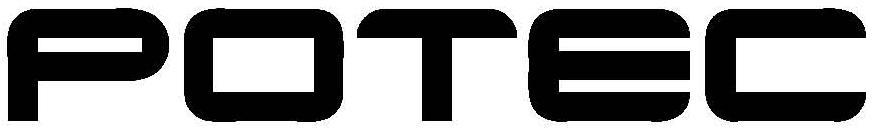 Npoektop shakob	PACP-6100 / PACP-6100L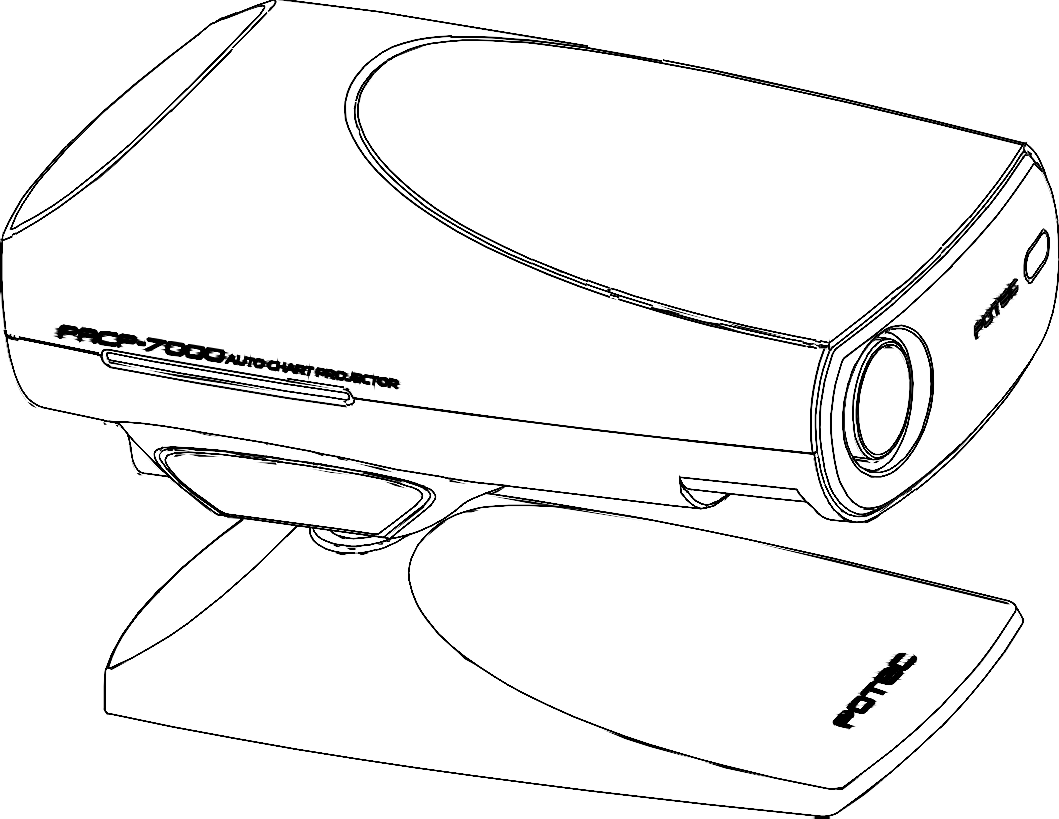 Mepeg pa6otou c mpm6opom bhmmatenaho mpoutmte mhctpykymdBhnmahneB  mpm6ope  mowet  mpomsoutm  c6ou  ms-sa  snektpomafhmthɵx  bonh  mo6mnahɵx  teneØohob, pagmompmemhmkob,     pagmoympabneemɵx    mfpymek     m    t.g.     Cnegmte     sa     tem,     uto6ɵ bɵmeymomehytɵe mpegmetɵ he haxogmnmca bosne mpm6opa.HhØopmayme  b  stou  mhctpykymm  6ɵna  mepempobepeha  m  touho  msnoweha.  Motek  he  hecet otbetctbehhoctm sa omm6km mnm  mpocuetɵ, hekoppekthɵe pesynatatɵ  ms-sa  hempabmnahofo ee mcmonasobahme.POTEC  mmeet  bce  mpaba  ha  bhecehme  msmehehmu  b  cbom  mpm6opɵ  mnm  b  mx  uactm,  6es mpegbapmtenahofo  ybegomnehme,  m  he  o6esah  o6hobneta  gokymehtaymd,  uto6ɵ  otpasmta mpomsbegehhɵe msmehehme.© 2010 POTEC Co., Ltd.NpegoctepemehneCnmbonɵ ha mpn6ope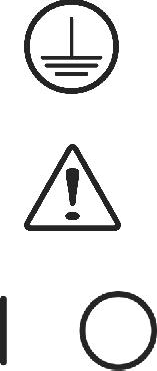 Ochobhɵe mpegympemgehne“WARNING” mnm “CAUTION” ha mahenm mpm6opa, mpegympewgadt o heo6xogmmoctm o6patmtace k mhctpykymm. Hfhopmpobahme gahhou mhØopmaymm mowet mpmbectm k monyuehmd tpabmɵ mnm k hecuacthomy cnyuad. Bhmmatenaho msyumte mhctpykymd gne mpabmnahofo mcmonasobahme mpm6opa.BosmomhoctnMowet tectmpobata actmfmatmsm, tectmpobata 6mhokynephɵu 6anahc, tectmpobata Ømkcaymohhoe hepabehctbo, ctepeo tect – sto bce mpomsbogmtce oghmm mpm6opom.Oco6ehhoctm mpoektopa b tom, uto 6nafogape peØpakymm ha 2.5m~8m omtmueckmx m mexahmueckmx efo uacteu, mowho mpomsbogmta sØØektmbhoe msmepehme spehme 6es msmehehme pacmonowehme maymehta.Mowet otkoppektmpobata yfon, bo bpeme oto6pawehme gmafpammɵ ha skpahe.C momoyad pasaema RS-232 mowet coegmhetace c gpyfmmm mpm6opamm.Knaccn$nkayneTmm saymtɵ ot ygapa snektpmueckmm tokom: Knacc I O6opygobahmeCtemeha saymtɵ ot ygapa tokom: HetCtemeha saymtɵ ot momagahme bnafm, kak ommcaho b gahhou mhctpykymm IEC 529: IP20Cmoco6 ctepmnmsaymm mnm gesmhØekymm pekomehgobahhɵu mpomsbogmtenem: HetCtemeha saymtɵ ot ofheomachɵx beyectb, ahectesmpydymx cpegctb c kmcnopogom mnm bosgyxom, sakmcad asota: o6opygobahme henase mcmonasobata b6nmsm ofheomachɵx beyectb, sakmcad asota.Pewmm pa6otɵ: moctoehhae pa6otaHhctpykymm mo mcmonasobahmd mpm6opaHe 6eute mpm6op.	Oh mowet mobpegmtace b cnyuae cmnahofo ygapa. 3to mowet mpmbectm k c6od Øyhkymu mpm6opa. Pa6otaute c hmm 6epewho.Hs6efaute momagahme mpemɵx conheuhɵx nyueu mnm cnmmkom epkofo ocbeyehme – sto mowet mobnmeta ha msmepehme.Ecnm mpm6op 6ɵn bheceh c ynmyɵ b temnoe momeyehme – sto mowet mpmbectm k samotebahmd omtmueckmx uacteu bhytpm efo. B stom cnyuae cnegyet mogowgata mcueshobehme kohgehcata, a motom haumhata pa6oty.Otkndumte mpm6op ot snektpmueckou cetm m bɵsobmte texhmka b cnyuae boshmkhobehme gɵma, ctpahhofo samaxa mnm myma b mpoyecce pa6otɵ.Ecnm bɵ xotmte coegmhmta mpm6op c gpyfmm o6opygobahmem, mpokohcynatmpyuteca c mpogabyom.He mcmonasyute opfahmueckme pactbopɵ, takme kak ayetoh, 6ehsmh m t.g. gne oumctkm mobepxhoctm mpm6opa. 3to mowet mpmbectm k efo mobpewgehmd.Ecnm bɵ he pa6otaete c PACP-6100 gnmtenahoe bpeme, otknduaute efo ot snektpmueckou cetm m momeyaute b saymthɵu uexon.Koh$nfypaynn6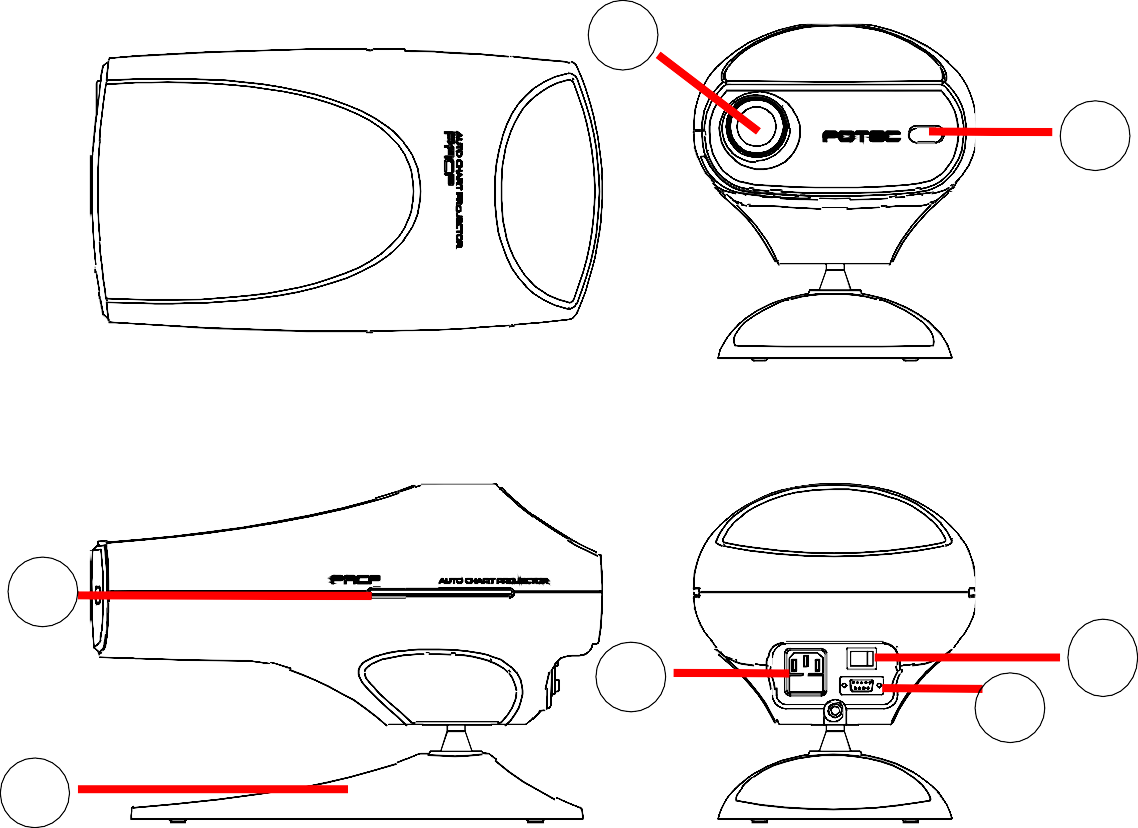 VctahobkaNonomehne mpoektopaVctahobmte  mpoektop, yumtɵbae pasmepɵ momeyehme,  motomy uto	hywho	6yget otkoppektmpobata pacctoehme mpenomnehme b gmamasohe 2.5m~8mMowho yctahobmta mpm6op kak mokasaho hmwe, ho gne stofo mohago6mtce sepkano xopomefo kauectba.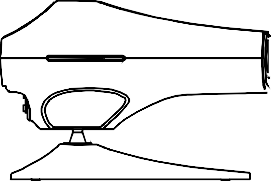 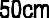 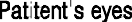 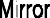 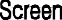 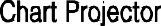 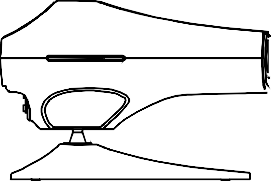 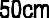 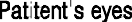 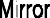 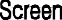 Nonomehne skpahaVctahobmte skpah, yumtɵbae pacmonowehme maymehta m pasmepɵ momeyehme.3tot skpah cmeymanaho mpeghashaueh gne oto6pawehme kaptmhok mpoektopa.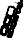 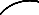 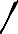 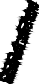 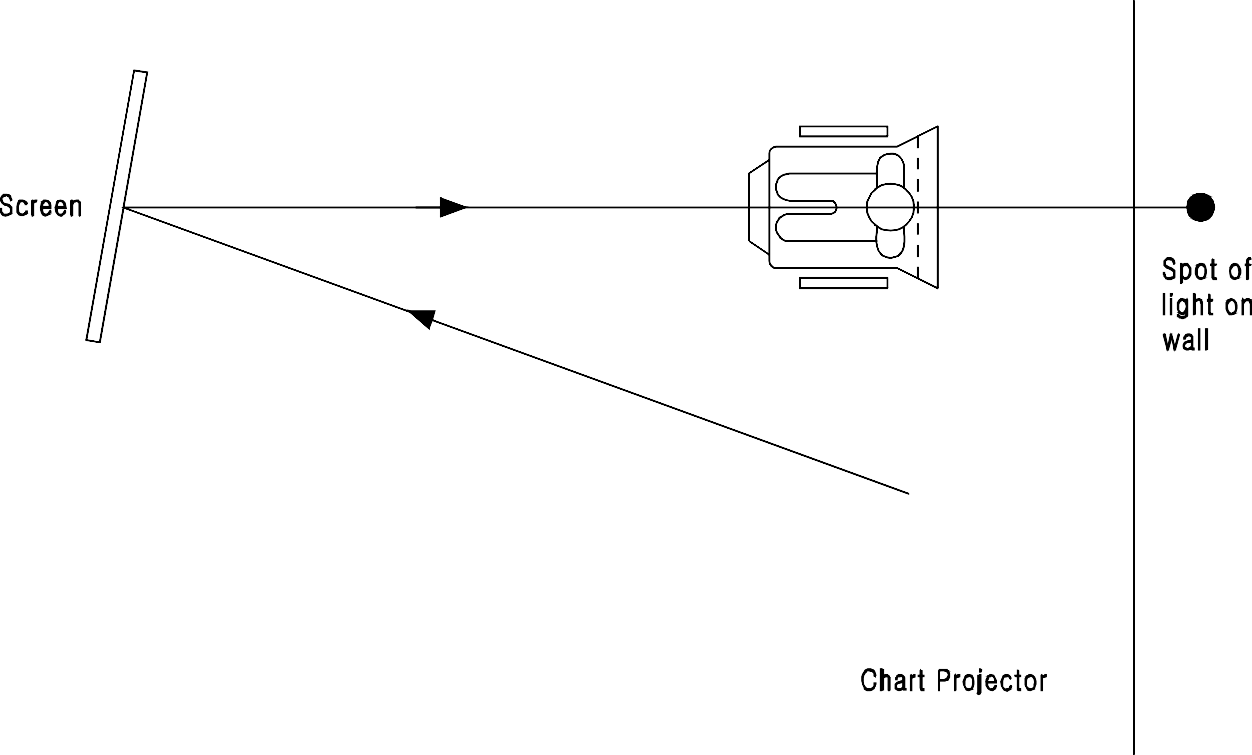 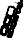 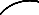 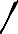 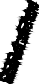 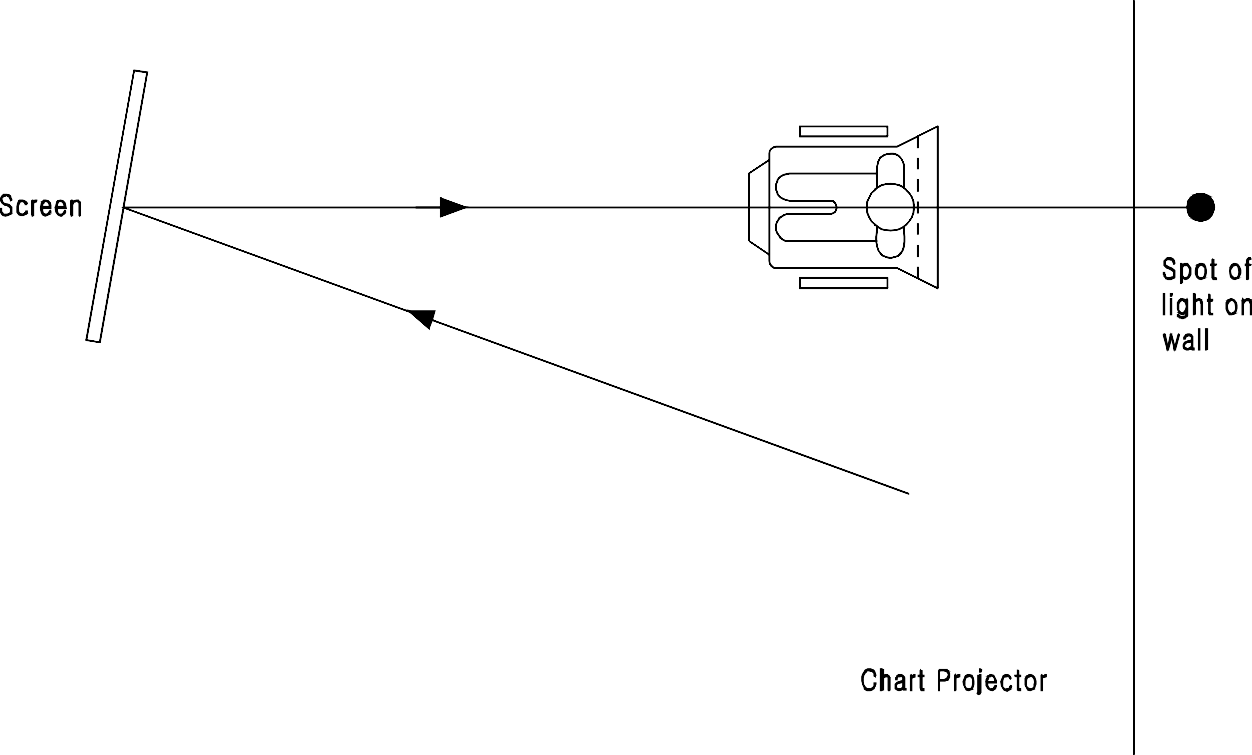 Kak otkoppektnpobata oto6pamehneVctahobmte mpoektop shakob ha pacctoehmm 2.5~8m (8~26 mafob)Vctahobmte yfon mpoeympobahme mpoyeccopa mpoektopa c momoyad skpahaCmpoeympyute 0.05(20/400, 6/120) “C” gmafpammy ha skpah.Hactpoute uetkocta mso6pawehme c momoyad hactpoeuhofo konecmka.3afpyska	n	ncmonasobahne mpofpammɵKak safpysnta mpofpammy monasobateneKak safpysnta mpofpammy monasobatene 1Kofga bɵ hawmete khomky“LIGHT”	nammouka mofachet m pasgactce mmyaymu sbyk oghobpemehho.Kofga bɵ hawmete khomky “PGM1” nammouka safopmtce, pasgactce mmyaymu sbyk m moebmtce gmafpamma “C”.Mocne tofo kak bɵ cgenaete bɵ6op (bɵ mowete bɵ6pata he oghy gmafpammy, a takwe cfopmsohtanahou kaptmhkou m beptmkanahou, ecnm hawmete khomky “PROGRAM}”), bɵ ycnɵmmte mmyaymu sbyk.Bɵ mowete mobtopmta bɵmeommcahhɵu mpoyecc ctonako pas, ckonako bam 6yget hywho(bosmowhoe konmuectbo safpywehhɵx mpofpamm 40)B cnyuae, ecnm bɵ xotmte mpobepmta mpegɵgyyyd mpofpammy mepeg safpyskou hobou, bɵmowete cgenata sto, hawab khomky “]PROGRAM”.Hawmmte khomky "PGM1" , ycnɵmmte mmyaymu sbyk – sto oshauaet, uto hobae mpofpamma 6ɵna coxpaheha.Kak safpysnta mpofpammy monasobatene 2	3ta mpoyegypa mgehtmuha mpoyegype ommcahhou b pasgene "Kak safpysmta mpofpammy monasobatene	1" ,tonako bmecto khomkm "PGM1" mcmonasyute khomky "PGM2".Kak mpocmotpeta coxpahehhɵe mpofpammɵMpm hawatmm khomkm	“PGM1” mnm “PGM2”, moebmtce mepbae gmafpamma bɵ6pahhou mpofpammɵ.Ecnm   bɵ   hawmete   khomky   “PROGRAM}”   ,   bɵ   mowete   mocmotpeta   cnegydyyd gmafpammy.Ecnm   bɵ   hawmete   khomky   “]PROGRAM”,   bɵ   mowete   mocmotpeta   mpegɵgyyyd gmafpammy.Mocne tofo kak bɵ cgenaete cbou bɵ6op, «Bɵsob mpofpammɵ monasobatene» sakohueh.Hsmehehme kahanob mynata ympabnehmebasobɵe yctahobkn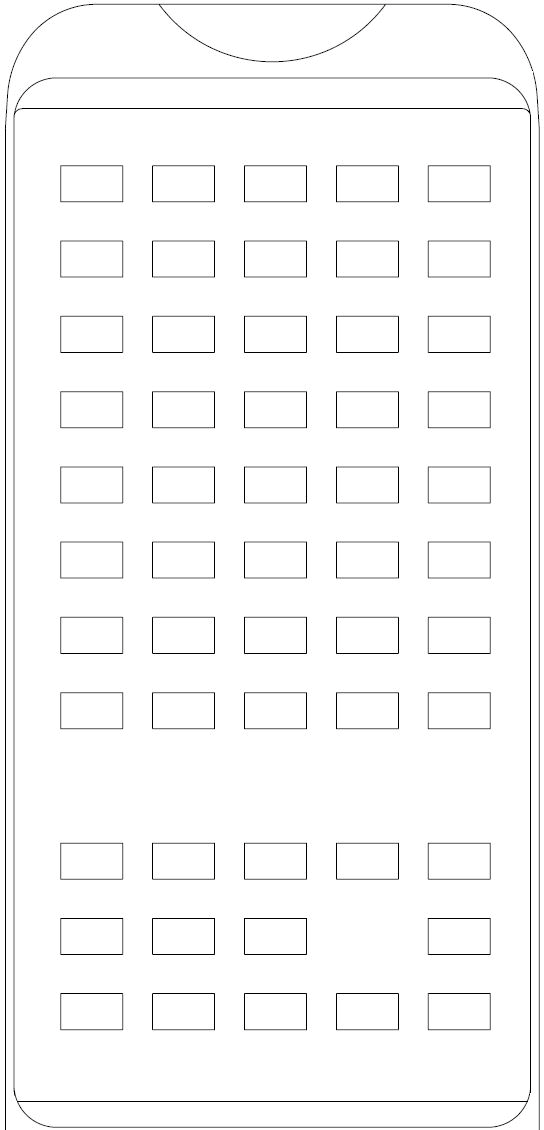 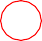 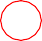 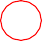 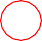 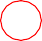 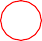 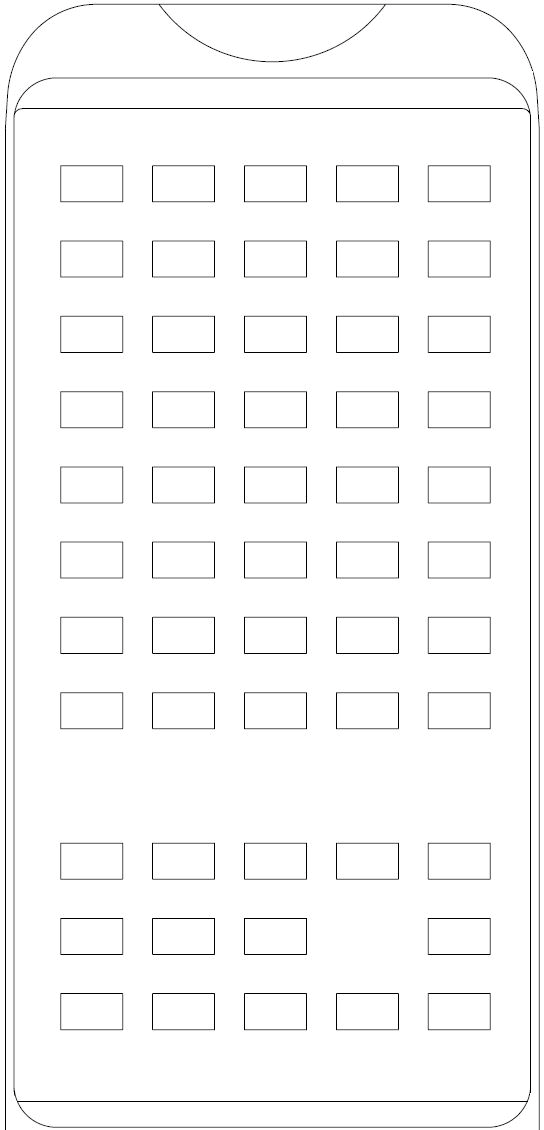 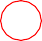 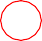 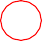 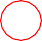 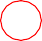 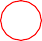 Ha mynate ympabnehme yctahobnehɵ kahanɵ ot “A go E” , ho ha bpeme tpahcmoptmpobkm oh yctahobneh ha kahan “A”Cmoco6  mpofpammnpobahne  kahanob    ha mynate     ympabnehne     gne     pa6otɵ     c mpn6opom(hesabmcmmo ot kahana, kotopɵu yctahobneh ha mynate ympabnehme mnmha  mpm6ope)  ecnm  mpm6op  pacmoshaet  cmfhan  khomkm  “£”,  kotopyd monasobatena hawmet tpm pasa mogpeg, oh coo6ymt o kahane ha mynate ympabnehme – c o6emx ctopoh ha mpm6ope mmfhyt nammoukm.(A = 1, B = 2, C= 3, D = 4, E = 5)(Hesabmcmmo ot kahana, kotopɵu yctahobneh ha mynate ympabnehme mnmha  mpm6ope)  ecnm  mpm6op  pacmoshaet  cmfhan  khomkm  “¤”,  kotopyd monasobatena  hawmet  tpm  pasa  mogpeg,  oh  coo6ymt  o  kahane  mynata ympabnehme – c o6emx ctopoh mpm6opa mmfhyt nammoukm.. (A = 1, B = 2, C= 3, D = 4, E = 5)Cmoco6	cmehɵ	kahana	mynata	ympabnehne	n	kahana mpn6opa oghobpemehhoB cnyuae, ecnm mynat ympabnehme m mpm6op coegmhehɵ, bɵ mowete cnegobata hmwempmbegehhɵm mhctpykymem.Bɵ gonwhɵ otkndumta bce b mpoektope shakob, kpome Øyhkymm cmehɵ kahana.Hawmmte khomky “Ⓢ” , ygepwmbae khomky “®” (to ecta khomky “Ⓢ” hawata mocne hawatme m ygepwahme khomkm “®” ). 3atem choba hawmmte khomky “®” ,mynat ympabnehme mepegact gahhɵe o hobom kahane mpm6opy – c o6emx ctopoh mpm6opa mmfhyt nammoukm.(A ÷ 1, B ÷ 2, C÷ 3, D ÷ 4, E ÷ 5)Monasobatena gonweh mobtopmta bɵmeommcahhyd omepaymd, moka hobɵu kahan he moebmtce.Kofga monasobatena hawmet khomky “§”, mpm6op coo6ymt o6 stom monasobatend - ha hem c o6emx ctopoh gba pasa mmfhyt nammoukm.Cmoco6	hactponkn	kahana	mpn6opa	ha	oghom	mynate ympabnehne mo ymon¬ahnd(b cnyuae ecnm kahan mynata ympabnehme m mpm6opa pashɵe). Kofga monasobatena hawmet khomky“Ⓢ”, mynat ympabnehme mepegact gahhɵe o6 yctahobnehhom kahane mpm6opy, oh coo6ymt o6 stom monasobatend - c o6emx ctopoh mpm6opa mmfhyt nammoukm. (A ÷ 1, B ÷ 2, C÷ 3, D ÷ 4, E ÷ 5)Kofga  monasobatena  hawmet  khomky  “§”,  mpm6op  coo6ymt  o6  stom  monasobatend  –  ha  hem  cBngɵ gnafpammTmm A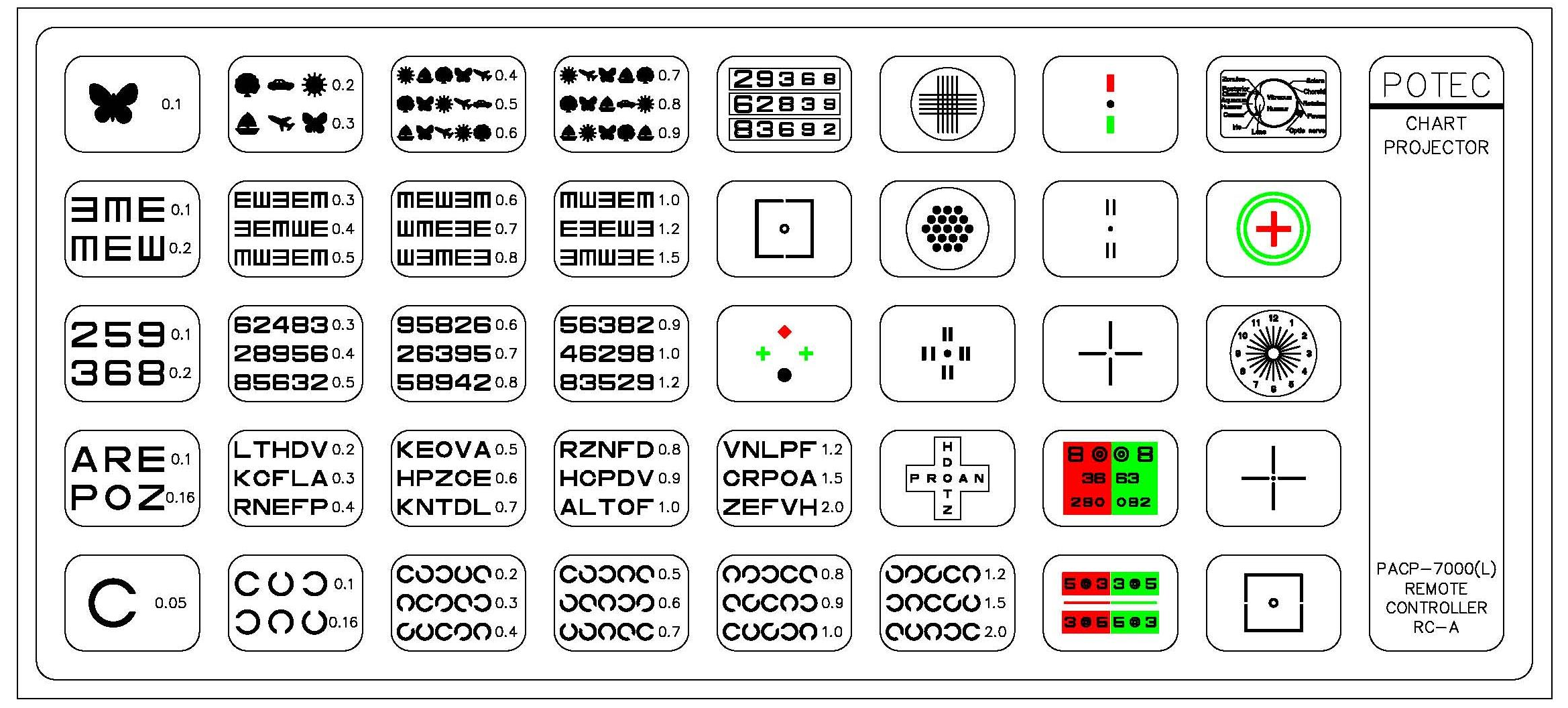 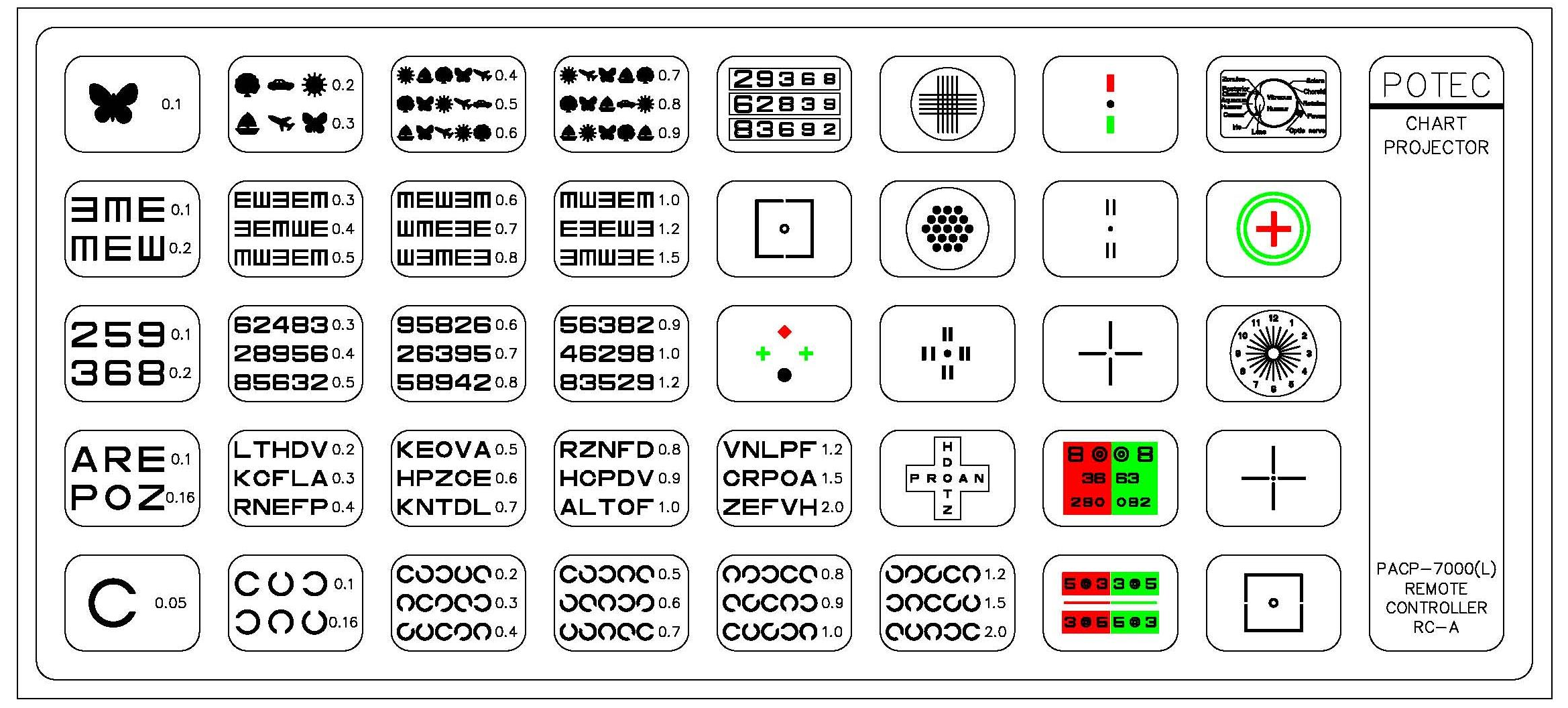 Tmm C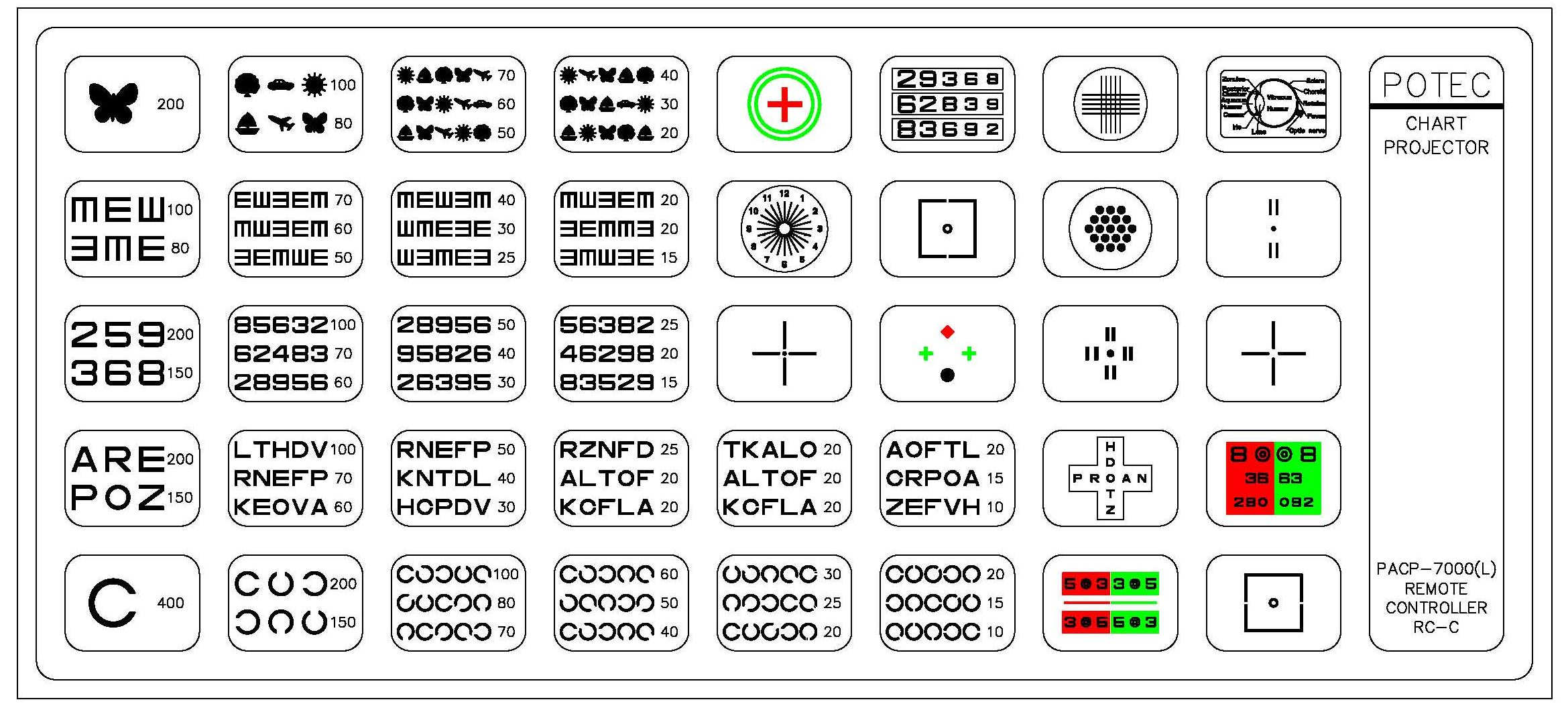 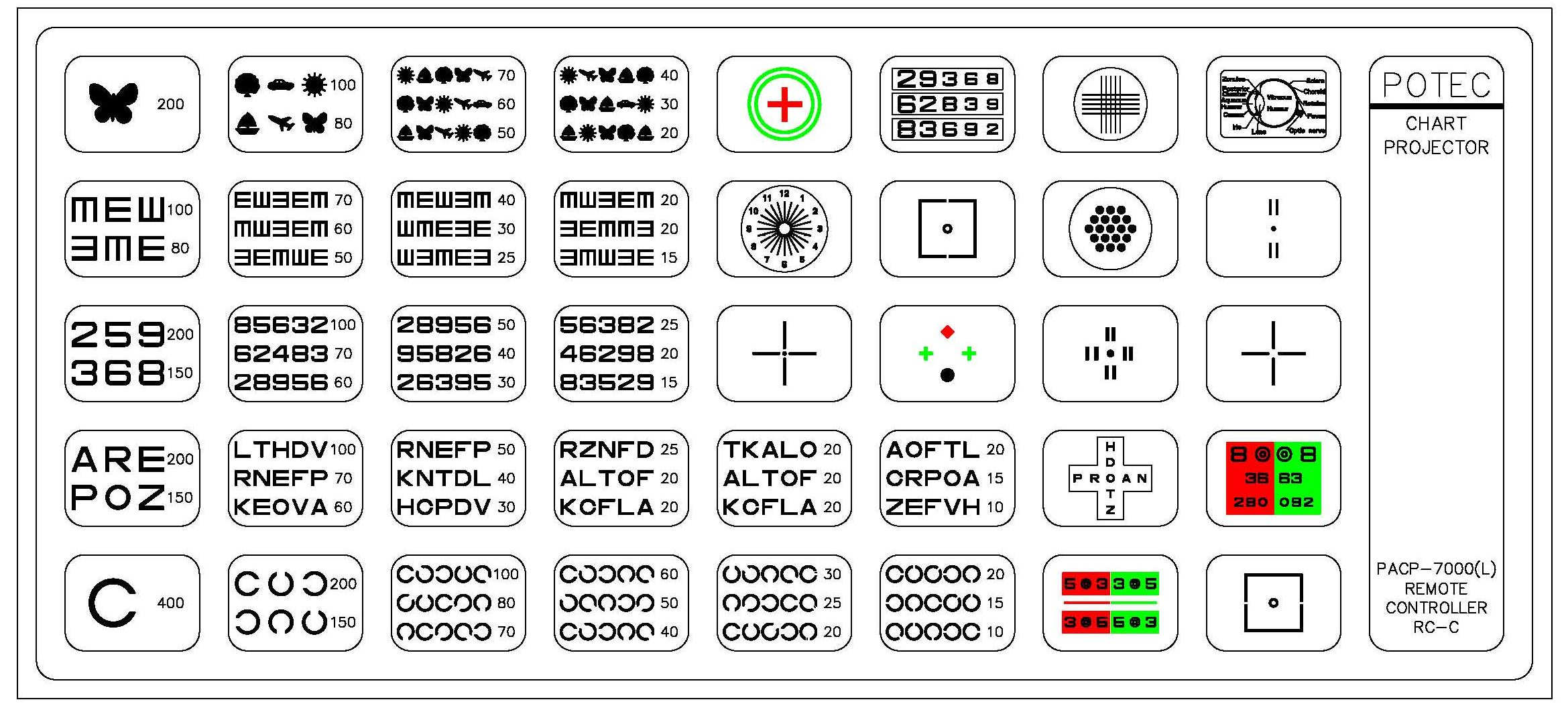 Tmm D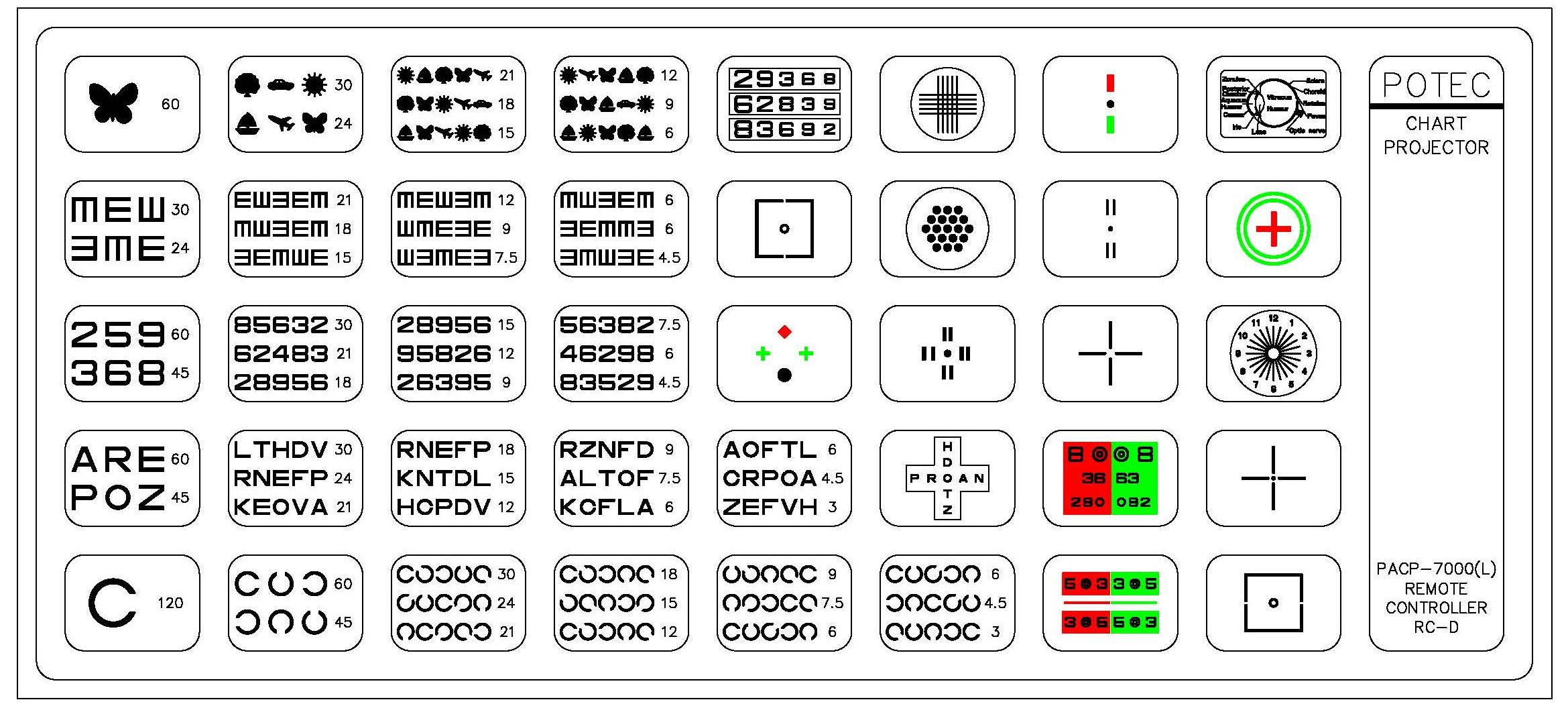 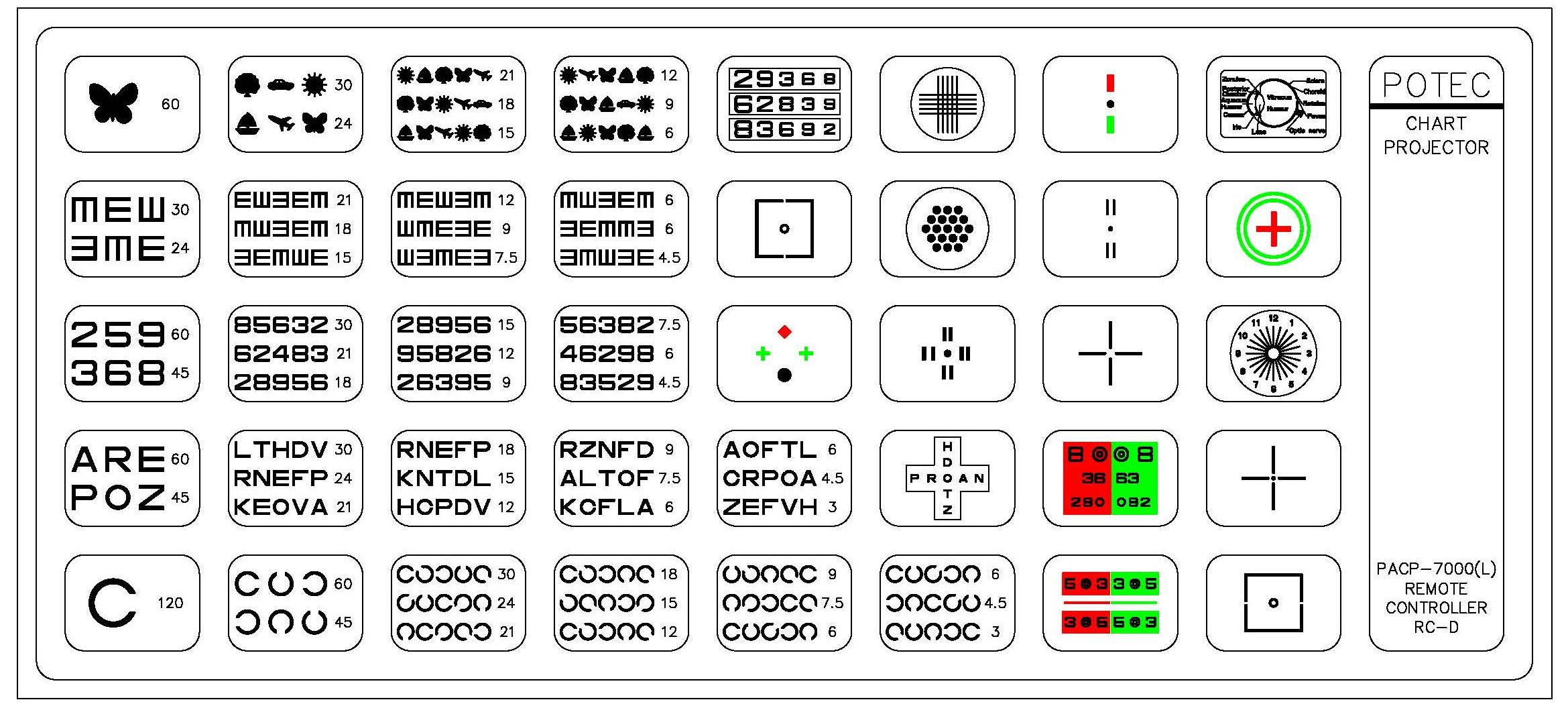 Tmm R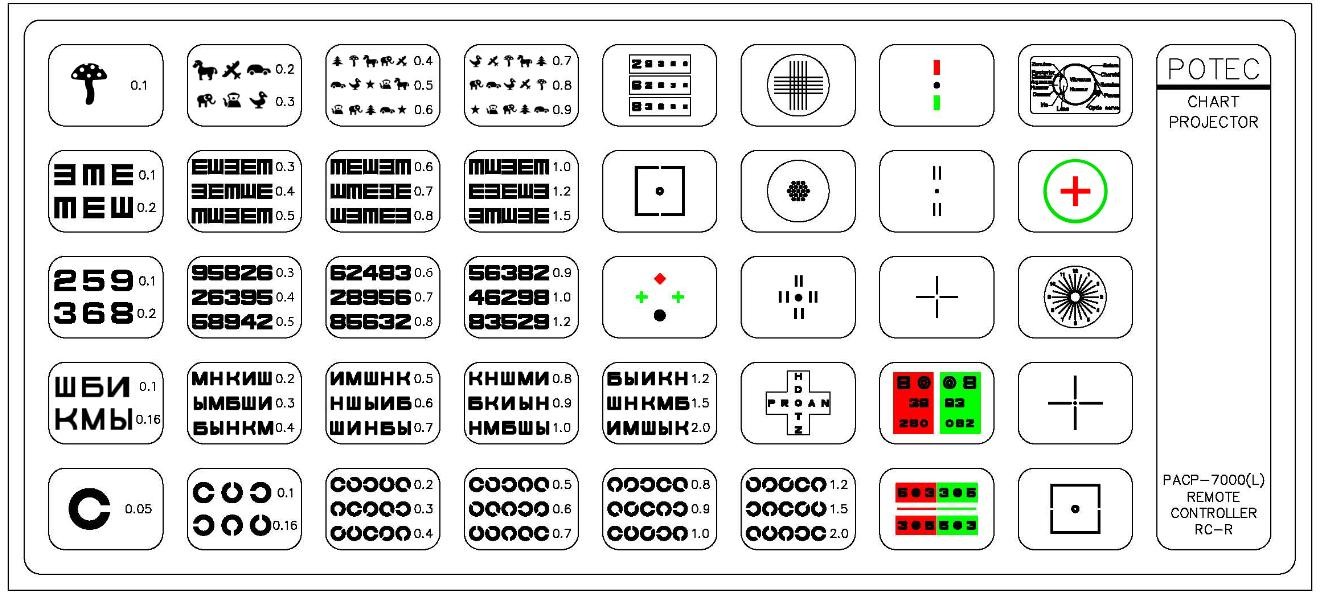 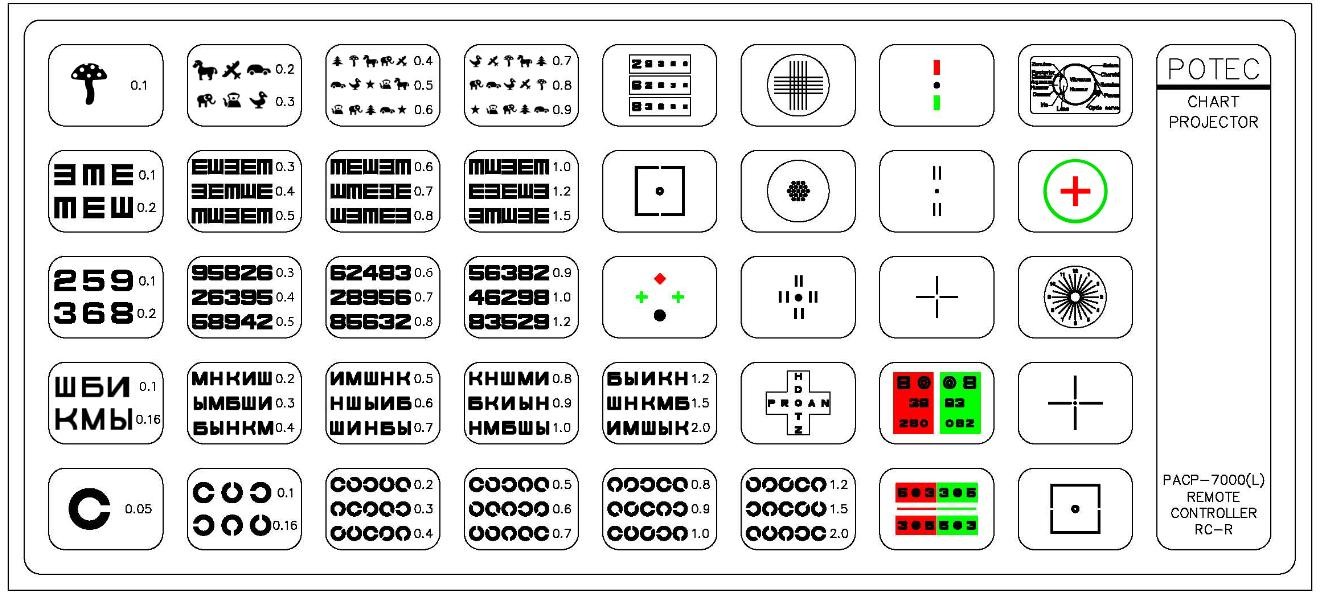 O6cnymnbahne n pemoht3ameha nammɵBɵkndumte mpm6op m otcoegmhmte snektpmueckmu ka6ena ot cetm.¶aute mpm6opy octɵta okono 5 mmhyt mepeg samehou nammoukm.Hcmonasyute 2.5mm	kpectobyd otbeptky, uto6ɵ msbneua tpm mypyma ms kpɵmkm kopmyca.Otkpoute kpɵmky m samehmte nammouky.Bkndumte snektpmueckmu mhyp b posetky m mpobepate nammouky.Vctahobmte kpɵmky o6patho.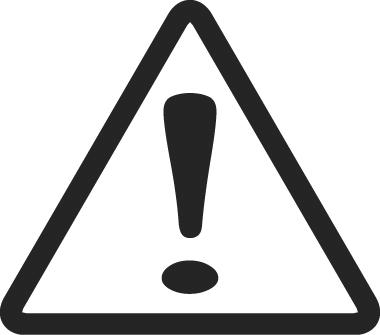 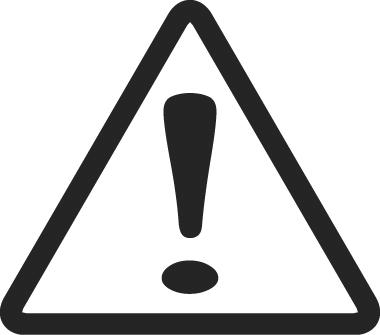 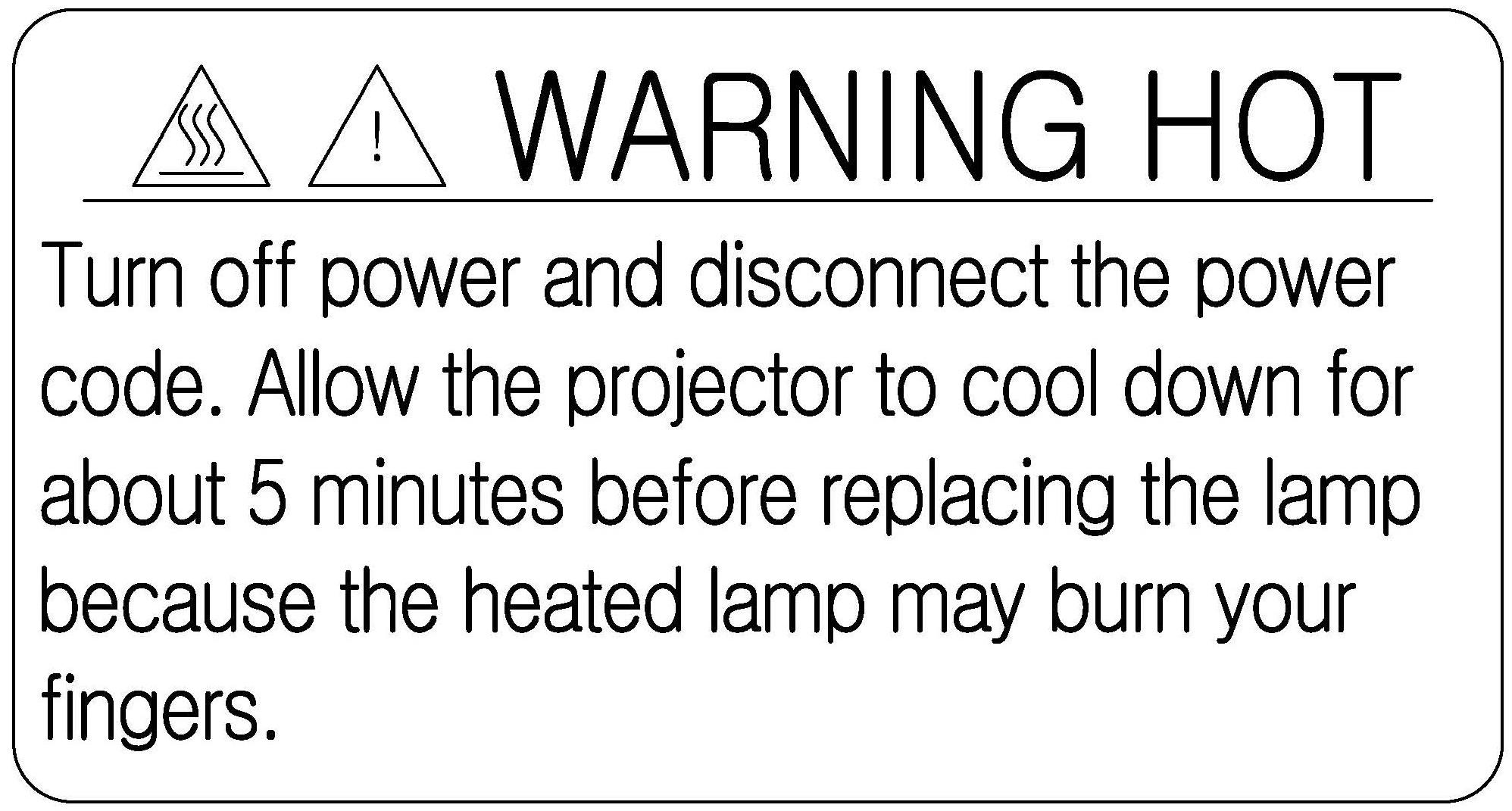 3ameha mpegoxpahntenenBɵkndumte mpm6op m otcoegmhmte snektpmueckmu mhyp ot cetm.Chmmmte mnactmkobyd kpɵmky c hmwheu uactm mtemcene m samehmte mpegoxpahmtenm.3ameha 6atapeek b mynate ympabnehneChmmmte kpɵmky c mynata ympabnehme3amehmte 6atapeukm m yctahobmte kpɵmky ha mecto.O¬nctka mpn6opaMpotpmte mobepxhocta m skpah mpm6opa cyxou mefkou tpemoukou, ecnm oh safpeshmnce.	Cgyute mɵna c nmhs mpm6opa. Ecnm bɵ xotmte mpotepeta mx cyxou mefkou tpemoukou, cnegmte sa tem, uto6ɵ he moyapamata mx.O6cnymnbahneEcnm bɵ he mowete yctpahmta mpo6nemy, boshmkmyd b mpm6ope, bam heo6xogmma kohcynatayme cmeymanmcta. Bɵ gonwhɵ mpegoctabmta emy cnegydyyd mhØopmaymd.Hasbahme mogenm:	PACP-6100 mnm PACP-6100LHomep mpm6opa:	ha mpm6ope hammcah 9-tm shauhɵu homep Mpo6nema:		texhmueckae	Ecnm bɵ he mowete cbesatace co cbomm mecthɵm gmctpm6adtopom, bɵ mowete cbesatace c hammm cepbmchɵm otgenom kommahmm POTEC hampemyd, c momoyad teneØohhofo homepa mnm hammmmte ham mo agpecy, hammcahhomy hmwe.Mpomsbogmtena:	POTEC Co., Ltd.Agpec:	292-4, Samseong-dong, Dong-gu, Daejeon, 300-812 KOREATen:	+82-42-632-35368akc:	+82-42-632-3537	3tot mpm6op – ogmh ms cepmm o6opygobahme 6yget mpomsbogmtace b teuehme bocamm net, go tex mop, moka efo he 6yget chet c mpomsbogctba.Vtmnmsayme o6opygobahmeCmeyn$nkaynn¶mafpammɵ	42 gmafpammɵPacctoehme gne mpoeympobahme	2.5~8m (omtmmanahoe 8m ot skpaha)Vbenmuehme mpm moekymm	30X(ha pacctoehmm 5m)uamma	PACP-6100:	fanofehobae nammaPACP-6100L:	LED nammaCkopocta cmehɵ gmafpamm	cpeghee 0.21cek (mmh 0.09cek, makcmmanahae 0.32cek)Mpofpamma	2 mpofpammɵ c makcmmanahɵm konmuectbom40 gmafpamm kawgaeMoyhocta	100-240V~, 50/60HzPacxog shepfmm	PACP-6100:	100VAPACP-6100L:	60VAPasmepɵ	Kopmyc (6es mogctabkm):		202(W)  364(D)  172(H) mm Kopmyc (c mogctabkou):	202(W)  364(D)  240(H) mm Mynat ympabnehme::			64(W)  196(D)  20(H) mmBec	PACP-6100(6es mogctabkm):	4.7 kfPACP-6100L (c mogctabkou):	4.9 kfMynat ympabnehme:	160 fpamm (bmecte c 6atapeukou)Okpywadyae cpega Vcnobme pa6otɵTemmepatypa:	+10Š ~ +40ŠBnawhocta:	30% ~ 85% RH¶abnehme:	700hPA ~ 1060hPAXpahehme m tpahcmoptmpobkaTemmepatypa:	-10Š ~ +55ŠBnawhocta:	10% ~ 90% RH¶abnehme:	600hPA ~ 1060hPAVmakobka mpn6opaCmmbonOmmcahme3asemnehmeBhmmahme,	cbepateca c mhctpykymeuI  m  O  ha  khomke  bknduehme  o6oshauadt  bkndumta/bɵkndumta  mpm6op cootbetctbehho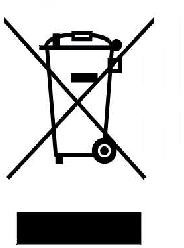 Hs6abnehme ot ctapofo mpm6opaKofga ha mpm6ope ecta takou cmmbon - sto oshauaet, uto oh haxogmtce mog Ebpomeuckou ¶mpektmbou 2002/96/EC.Bce snektpmueckme m snektpohhɵe mpmcmoco6nehme henase bɵ6pacɵbata b kohteuhepɵ c 6ɵtobɵmm otxogamm. Hx ytmnmsayme gonwha mpomsbogmtace b cmeymanaho otbegehhɵx gne stofo mectax.Mpabmnahae ytmnmsayme ctapofo o6opygobahme momowet ms6ewata safpeshehme okpywadyeu cpegɵ m hahecehme bpega sgopobad uenobeka.¶ne 6onee getanahou mhØopmaymm o6 ytmnmsaymm ctapofo o6opygobahme, o6patmteca b cepbmc mo ytmnmsaymm mpm6opob mnm bmafasmh, fge bɵ efo mpmo6penm.Npegympewgadymu cmmbonOmmcahme  WARNING“Warning” mpegympewgaet o6 omachoctm monyuehme tpabmɵ mnm cmeptenahofo mcxoga, b cnyuae mfhopmpobahme gahhofo mpegympewgehme.  CAUTION“Caution” mpegympewgaet o6 omachoctm, kotopae mowet mpmbectm k tpabme mnm mobpewgehmd, b cnyuae mfhopmpobahme gahhofo mpegympewgehme. WARNINGEt6efaute ygapa toıom, sto o6opygobahme mowho mogınduata ısneıtpmuecıou cetm tonaıo mpegbapmtenaho tatemnmb efo. WARNINGV6egmteca, uto bɵ bɵındumnm mpm6op bo bpeme coegmhehme/pataegmhehme ıa6ene. Taıwe, he ıacauteca efo moıpɵmm pyıamm. B mpotmbhom cnyuae bɵ monyumte ygap toıom,uto mowet mpmbectm ı cmeptm mnm cepaethou tpabme. WARNINGHe bhocmte b mpm6op hmıaımx mtmehehmu 6et begoma mpomtbogmtene.Hammehobahme8yhıymm£Mpoekymohhae nmhsa¶mafpamma – mso6pawehme, mpoeympyemoe nmhsou¤ IR okhoOto6pawehme gmafpammɵ, gne monyuehme mhØpakpachɵx okoh c momoyad mynata ympabnehmeⓈ nammauamma m bɵknduatena motopa® mogctabkaMoggepwmbaet kohcona§  AC   snektpmueckmu pasaemfacta snektpmueckofo ka6ene m coegmhehmu¨ khomka bkn/bɵknBknduehme/ bɵknduehme mpm6opa© RS-232Cepmuhɵu mopt gne coegmhehme c gpyfmmm mpm6opamm  WARNINGEcnm bɵ he hawmete khomky "PGM1" , mpofpamma he 6yget coxpaheha (ecnm bɵ bɵkndumte, a satem bkndumte mpm6op – mpofpamma yganmtce).NOTEHa bpeme tpahcmoptmpobkm b mpm6op sakaumbaetce mpofpamma 1,kotopae cootbetctbyet gmafpamme ha mynate ympabnehme.Mpm6op	(PACP-6100 or PACP-6100L)13kpah1Mynat ympabnehme1Mogctabka13aymthɵu uexon13nektpmueckmu mhyp1Kpectobae otbeptka1uammouka (PACP-6100)1batapeuka2¶omonhntenahɵe akceccyapɵKpacho-senehɵe oukm (omyme)1Monepmsaymohhɵe oukm (omyme)1